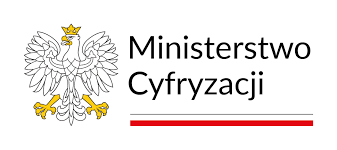 UMOWA PRZEKAZANIA NA WŁASNOŚĆKOMPUTERA PRZENOŚNEGO TYPU LAPTOPzwana dalej „Umową”, zawarta w dniu ……………………………, pomiędzy:Gminą Lipnica Murowana  z siedzibą Lipnica Murowana 44, 32-724 Lipnica MurowanaNIP8681021288,  REGON 851660602, reprezentowaną przez: Panią Danutą Szot Dyrektora Publicznej Szkoły Podstawowej                             im. Kazimierza Brodzińskiego w Lipnicy Murowanej, 32-724 Lipnica Murowana 59REGON, 001058384,  (numer z Rejestru Szkół i Placówek Oświatowych, o którym mowa w art. 4 ust. 1 pkt 1 ustawy z dnia 15 kwietnia 2011 r. o systemie informacji oświatowej (Dz. U. z 2022 r. poz. 2597, z późn. zm.)), 103559 działającą na podstawie upoważnienia  z dnia 22 września 2023 r.,                                          nr S.077.51.2023, wydanego przez Pana Tomasza Gromalę – Wójta Gminy Lipnica Murowana, zwanym dalej „Organem prowadzącym”a…………………………………………………………………………… (imię i nazwisko)1),………………………….…………………………………………..….. (adres zamieszkania),………………………………………………………………… (adres poczty elektronicznej),………………………………………………………………………….(nr tel. komórkowego),nr PESEL……………………………    zwanym (-ną) dalej „Przyjmującym”§ 1 . Ilekroć w Umowie jest mowa o:1) Ministrze ‒ należy przez to rozumieć Ministra Cyfryzacji jako organ właściwy doudzielania wsparcia, o którym mowa w art. 2 ust. 4 Ustawy;2) Przyjmującym ‒ należy przez to rozumieć rodzica lub opiekuna prawnego ucznia klasyobjętej wsparciem;3) rodzicach – należy przez to rozumieć rodziców lub opiekunów prawnych ucznia klasyobjętej wsparciem;4) Stronach ‒ należy przez to rozumieć Organ prowadzący i Przyjmującego;5) uczniu klasy objętej wsparciem ‒ należy przez to rozumieć ucznia klasy IV publiczneji niepublicznej szkoły podstawowej oraz ucznia publicznej i niepublicznej szkołyartystycznej realizującej kształcenie ogólne, klasy odpowiadającej klasie IV szkołypodstawowej;6) Ustawie ‒ należy przez to rozumieć ustawę z dnia 7 lipca 2023 r. o wsparciu rozwojukompetencji cyfrowych uczniów i nauczycieli (Dz. U. poz. 1369).§ 2. 1. Organ prowadzący przekazuje na własność nowy, nieużytkowany i sprawnytechnicznie komputer przenośny typu laptop, w oryginalnym opakowaniu i z dołączonymi doniego dokumentami otrzymanymi przy jego zakupie, w szczególności deklaracjami zgodnościz normami i certyfikatami lub z nimi równoważnymi oraz poradnikami obsługi w językupolskim dostępnymi on-line lub na dysku twardym komputera przenośnego typu laptop –o parametrach i numerze seryjnym opisanych w protokole przekazania, o wartości:2916,33 zł (słownie: dwa tysiące dziewięćset szesnaście złotych 33/100), zwanym dalej„Przedmiotem Umowy”, a Przyjmujący przyjmuje na własność Przedmiot Umowyprzeznaczony dla ucznia klasy objętej wsparciem …………………………………………………………………………………………………..(imię i nazwisko, nr PESEL).2. Wydanie Przedmiotu Umowy nastąpi w dniu podpisania przez Strony protokołuz przekazania komputera przenośnego typu laptop, o którym mowa w art. 7 ust. 5 Ustawy.§ 3. Organ prowadzący oświadcza, że Przedmiot Umowy przyjął od Ministra i zobowiązałsię do jego dalszego przekazania na własność rodzicowi ucznia klasy objętej wsparciem.§ 4. 1. Przyjmujący oświadcza, że:1) jest rodzicem albo opiekunem prawnym2) ucznia klasy objętej wsparciem;2) uczeń klasy objętej wsparciem:a) nie otrzymał komputera przenośnego typu laptop w innej szkole lub klasie objętejwsparciem,b) nie otrzymał komputera przenośnego typu laptop w ramach wsparcia z innychprogramów finansowanych ze środków publicznych/otrzymał komputer przenośny typulaptop w ramach wsparcia z innych programów finansowanych ze środków publicznych,który został zwrócony do podmiotu, od którego uczeń go otrzymał3);3) jest świadomy odpowiedzialności karnej za złożenie fałszywego oświadczenia, o którymmowa w pkt 2 lit. a.2. Przyjmujący w okresie 5 lat od dnia zawarcia Umowy:1) nie dokonuje w stosunku do Przedmiotu Umowy jakichkolwiek czynnościrozporządzających, w szczególności nie dokonuje zbycia Przedmiotu Umowy, nie oddajego w użyczenie, nie wynajmuje lub nie przekazuje do użytku osobom trzecim;2) nie usuwa wzorów graficznych, oznaczeń (logo), symboli, naklejek (licencji) dotyczącychpromocji realizowanego wsparcia wynikającego z Ustawy lub identyfikujących PrzedmiotUmowy;3) okazuje w siedzibie szkoły, do której uczęszcza uczeń klasy objętej wsparciem PrzedmiotUmowy, jeżeli zaistnieje taka potrzeba;4) uczestniczy w monitoringu i ewaluacji, w szczególności w wypełnianiu ankiet.3. Jeżeli zostanie powzięta informacja, że Przyjmujący nie wykonał zobowiązańwskazanych ust. 2 pkt 1, wówczas Przyjmujący jest zobowiązany do dokonania czynnościsłużących przywróceniu stanu zgodnego z Umową poprzez zapewnienie komputeraprzenośnego typu laptop o identycznych parametrach uczniowi klasy objętej wsparciem lub jestzobowiązany , na wezwanie Ministra, do zwrotu kwot w następujących wysokościach, gdyniewykonanie nastąpiło:1) w ciągu roku od zawarcia Umowy ‒ 100% wysokości kwoty określonej w § 2 ust. 1Umowy;2) w ciągu dwóch lat od zawarcia Umowy ‒ 80% wysokości kwoty określonej w § 2 ust. 1Umowy;3) w ciągu trzech lat od zawarcia Umowy ‒ 60% wysokości kwoty określonej w § 2 ust. 1Umowy;4) w ciągu czterech lat od zawarcia Umowy ‒ 40% wysokości kwoty określonej w § 2 ust. 1Umowy;5) w ciągu pięciu lat od zawarcia Umowy ‒ 20% wysokości kwoty określonej w § 2 ust. 1Umowy.4. Zwrot kwoty, o której mowa w ust. 3, jest dokonywany na wskazany rachunekbankowy Ministra w terminie 30 dni od dnia doręczenia Przyjmującemu wezwania.§ 5. 1. Przetwarzanie danych osobowych z tytułu realizacji Umowy odbywać się będziezgodnie z powszechnie obowiązującymi przepisami, w tym z rozporządzeniem ParlamentuEuropejskiego i Rady (UE) 2016/679 z dnia 27 kwietnia 2016 r. w sprawie ochrony osóbfizycznych w związku z przetwarzaniem danych osobowych i w sprawie swobodnegoprzepływu takich danych oraz uchylenia dyrektywy 95/46/WE (Dz. Urz. UE L 119 z 4.05.2016,str. 1, z późn. zm.), dalej „RODO”.2. Organ prowadzący oświadcza, że wypełnił wobec Przyjmującego obowiązekinformacyjny przewidziany w art. 13 RODO.§ 6. W przypadku zmiany danych, o którym mowa w Umowie, Przyjmujący jestzobowiązany do powiadomienia Organu prowadzącego o tym fakcie niezwłocznie, nie późniejjednak niż w terminie 14 dni od dnia zmiany danych.§ 7. Wszelkie zmiany Umowy wymagają zachowania postaci papierowej opatrzonejwłasnoręcznym podpisem albo postaci elektronicznej opatrzonej kwalifikowanym podpisemelektronicznym, podpisem zaufanym albo podpisem osobistym, pod rygorem nieważności.Zmiany umowy w zakresie § 4 ust. 1 pkt 2 lit. a są niedopuszczalne.§ 8. W sprawach nieuregulowanych Umową zastosowanie znajdą przepisy Ustawyi ustawy z dnia 23 kwietnia 1964 r. – Kodeks cywilny (Dz.U. z 2023 r. poz. 1610, z późn.zm).§ 9. Wszelkie spory wynikłe na tle Umowy pomiędzy Stronami oraz pomiędzyktórąkolwiek ze Stron a Ministrem, będą rozstrzygane polubownie. Jeżeli w ciągu 14 dni odpowstania sporu nie zostanie zawarte porozumienie, spór będzie rozstrzygał sąd właściwymiejscowo odpowiednio dla siedziby Organu prowadzącego.§ 10. Umowa została sporządzona w postaci papierowej i opatrzona własnoręcznympodpisem, w dwóch jednobrzmiących egzemplarzach po jednym dla każdej ze Stron/w postacielektronicznej i opatrzona kwalifikowanym podpisem elektronicznym, podpisem zaufanymalbo podpisem osobistym4).Organ prowadzący                                                                                      Przyjmujący1)Rodzica lub opiekuna prawnego ucznia klasy objętej wsparciem.2) Niewłaściwe skreślić.3) Niewłaściwe skreślić4) Niewłaściwe skreślić